Friday 5th April 2019,Dear Parents / CarersFundraising Disco! 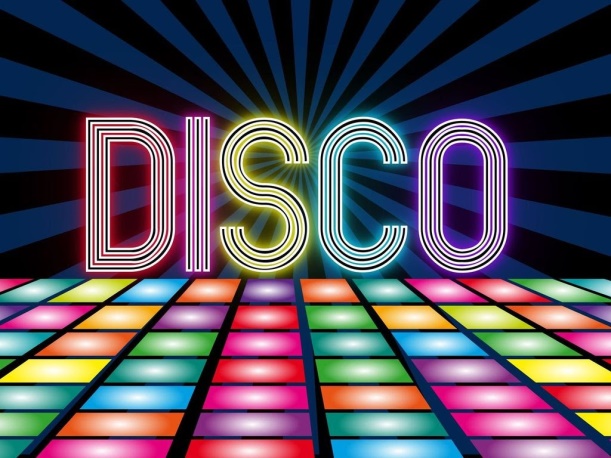 There will be a fundraising disco at school on Friday 3rd May 2019 to raise funds for an enrichment activity in Hazel, Holly and Hawthorn classes. The disco is open to children from all classes. Tickets will be available from the office, and will cost £2 per child. Times are as follows:4.30pm – 5.30pm KS1 disco (parents must stay.)5.45pm – 6.45pm KS2 disco (please arrange for your child to be picked up at the end of their disco promptly.)Teachers and members of the FRoCGS will be in attendance. Each ticket provides each child with a drink and an ice-pop. Other refreshments will be available to buy.